Приложение Ne 1 к договор у об образованииЗаявление о согласии на обработку персональных данных                                                                                                          МОУ «Школа-детский сад № 85»(наименование оператора)г. Ярославль, пос. Прибрежный, д.18 «а»  	(адрес оператора)(Ф.И.О. родителя/законного представителя)(адрсс рсгистрации)(номер паспорта)(дата выдачи паспорта)(наимснованис органа, выдавшсго паспорт)Я,	, действующий(ая) от своего имени(фамилия, имя, отчество)и от имени несовершеннолетнего  	  	(степен ь родства)	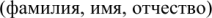 «    »		года рождения,    в соответствии с требованиями статьи 9 Федерального закона от27.07.06 г. N 152 ФЗ  «О персональных данных», даю согласие оператору персональных данных (ИНН 7604246627, адрес г. Ярославль пос. Прибрежный д. 18 а) на обработку моих персональных данных и персональных данных моего/моей	,   с целью   оказания образовательной организацией моему/моей 	  образовательных   услуг   в  рамках   реализации   основной   образовательной   программы   дошкольногообразования, содержания в образовательной организации, присмотр и уход.— Мои персональные данные, в том числе данные второго родителя ( законного  представителя) включают: фамилию, имя, отчество, год, месяц, дата и место рождения, основания дающие право на назначение и выплату компенсации части родительской платы за содержание ребенка в ДОУ, основания дающие право на назначение льготы по оплате за ДОУ, в том числе регистрация по месту жительства, паспортные данные, контактные телефоны, номер расчетного счета в кредитной организации, номер телефона (стационарный домашний, мобильный), СНИЛСПерсональные данные моего/моей	, в отношении, которого дается данное(степень родства)соглашение, включают: фамилию, имя, отчество, пол, год, месяц, дата и место рождения, регистрация по месту жительства, гражданство, основания дающие право на льготу на получение муниципальной услуги по предоставлению бесплатного дошкольного образования, основания дающие право на назначение и выплату компенсации части родительской платы за содержание ребенка в МОУ, основания дающие право на назначение льготы по оплате за МОУ, копия страхового свидетельства государственного пенсионного страхования, медицинское заключение, копия свидетельства о рождении, статусе семьи, данные о зачислении, движении и выбытии из образовательного учреждения, характеристика выпускника образовательного учреждения ( по желанию родителя) , характеристика для направления на психолого - медико-педагогическую комиссию (по дополнительному согласованию с родителем, законным представителем), данные документов об инвалидности (при наличии), в медицинскую организацию для оказания первичной медицинской помощи.Я предоставляю оператору персональных данных МОУ «Школа- детский сад № 85» право:-включать обрабатываемые персональные данные в списки (реестры) и отчетные формы, предусмотренные нормативными документами федеральных и муниципальных органов управления образования, регламентирующих предоставление отчетных данных;обработку персональных  данных,  необходимых  для  осуществления  образовательной  деятельности  и  оказаниямедицинской помощи;-осуществлять следующие действия (операции) с персональными данными: сбор, запись, систематизацию, накопление, хранение, уточнение (обновление, изменение), извлечение, использование, передачу (распространение, предоставление, доступ), обезличивание, блокирование, удаление, уничтожение персональных данных;-производить обработку персональных  данных смешанно, как с использованием средств вычислительной техники и сетей общего пользования с использованием организационных и технических мер по обеспечению безопасности, так и без использования средств автоматизации.Согласие действует с момента подписания заявления и до исключения	, из образовательногоучреждения.	(степень родства)Данное согласие может быть отозвано в порядке, установленном Законодательством РФ. Onepamop обязан прекратить обработку в срок, не превышающий 3 рабочих дней с даты поступления указанного отзыва.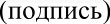 (дата)	(расшифровка подписи)Приложение № 2 к догоеору об образованииМОУ «Школа -детский сад № 85»(наименование оператора)г. Ярославль, пос. Прибрежный, д.18 «а»(адрес оператора)(Ф.И.О.)(номер телефона)(адрес электронной почты)(почтовый адрес)Согласие на распространение персональных данных, разрешенных субъектом персональных данных для распространенияЯ,	 		родитель	(законныйпредставитель)  	(ФИО, дата рождения ребенка)руководствуясь статьей 10.1 Федерального закона от 27.07.2006 № 152-ФЗ «О персональных данных», заявляю о согласии на распространение (передачу или передачу третьим лицам за исключением государственных структур согласно п.2-11 ч.1 ст.б Закона № 152-ФЗ ) оператору персональных данных муниципальному образовательному учреждению «Начальная школа-детский сад № 85» (ИНН 77604246627, адрес г. Ярославль пос. Прибрежный д. 18a) персональных данных с целью размещения информации о своем ребенке на официальном сайте https://sch-sad85.edu.yar.ru/ в социальных сетях «BKOHTAKTE» в сообществе  «Начальная школа- детский сад № 85», в электронном pecypce АСИОУ в рамках образовательных отношений (договора об образовании) в следующем порядке:Сведения об информационных pecypcax Оператора, посредством которых будут осуществляться предоставление доступа неограниченному кругу лиц и иные действия с персональными данными субъекта персональных данных:Настоящее согласие дано мной добровольно и действует с «     »	20     г. и по «        » 	20	г. и// или до окончания действия договора об образовании по образовательным программам дошкольного образования в МОУ «Школа-детский сад № 85».Оставляю за собой право потребовать прекратить распространять мои персональные данные. В случае получения требования Оператор обязан немедленно прекратить распространять мои персональные данные, а также сообщить перечень третьих лиц, которым персональные данные были переданы. 	   	20       г.   	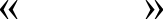 ФИО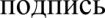 ДОГОВОР С РОДИТЕЛЯМИ(законными представителями)о разрешении на работу с воспитанником педагога-психологаМОУ «Школы - детского сада № 85»«	»	20	г.В соответствии с целями и задачами дошкольного образовательного учреждения, педагог- психолог МОУ « Начальная школа - детский сад № 85» осуществляет психодиагностику (коррекцию и пр.) развития воспитанников по следующим направлениям:Психологическая готовность к обучению в школе.Особенности эмоционально-личностной и эмоционально-волевой сферы.Познавательная сфера.Данные обследования Вашего ребенка могуг быть использованы:для оформления характеристики о готовности воспитанника к обучению в школе;-для оформления направления (коллегиального заключения, характеристики) воспитанника на городскую ПMПK для получения заключения или рекомендаций специалистов по коррекции возникших (имеющихся) проблем в развитии воспитанника (или для определения в гpyппy компенсирующей направленности).для написания обобщенного заключения об особенностях развития детей определенного возраста или входящих в единый коллектив, однако, имя и фамилия ребенка упоминаться не будут или упоминаются в сокращённом виде (кодировка). Будут использоваться только групповые (обобщенные) данные. Результаты каждого ребенка будут закодированы для возможного последующего обследования или повторного анализа данных.в случае запроса родителей ( законных представителей ) для составления индивидуальной программы для психологического сопровождения воспитанника.Вся информация личного характера будет храниться в тайне. Без Вашего письменного разрешения информация о ребенке не предоставляется третьим лицам (педагогам, администрации учреждения),	кроме	случаев,	оговоренных	Законодательством	РФ. По окончании обследования Вам будут сообщены его результаты. Если у Вас возникнут какие-либо вопросы, включая спорные, Вы можете обратиться за разъяснениями к педагогу-психологу или руководителю учреждения.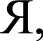 (Ф.И.О. законного представителя ребенка)даю	согласие	на	проведение	педагогического	обследования	моего	ребенкапосещающего	группу	 	Настоящий договор составлен в соответствии с законодательством Российской Федерации (Конституция, Закон «Об образовании в Российской федерации», Федеральный закон «О правах ребенка», Федеральный закон от 27.07.2006 г. N 152 — ФЗ «О персональных данных» и пр.), Положением о Психологической службе МОУ « Школы - детского сада № 85», Этическим кодексом педагога - психолога и предполагает персональную ответственность педагога- психолога за соблюдение оговоренных с его стороны прав и обязанностей.Подпись родителя (законного представителя)  		 Подпись педагога-психолога	О.К. НазароваКатегория персональных данныхПеречень персональных данныхРазрешаю к распространению (да/нет)Разрешаю к распространению неограниченному кругу лиц (да/нет)Условия и запретыДополнительные условияОбщиеПерсональныеданныефамилияОбщиеПерсональныеданныеимяОбщиеПерсональныеданныеотчествоБез размещения на сайте и BKOHTAKTEОбщиеПерсональныеданныегод рожденияБез размещения на сайте и BKOHTAKTEОбщиеПерсональныеданныемесяц рожденияБез размещения на сайте и BKOHTAKTEОбщиеПерсональныеданныедата рожденияБез размещения на сайте и BKOHTAKTEОбщиеПерсональныеданныеместо рожденияБез размещения на сайте и BKOHTAKTEОбщиеПерсональныеданныеадресБез размещения на сайте и BKOHTAKTEспециальные категории персональных данныxсостояниеЗдоровьяБез размещения на сайте и BKOHTAKTEспециальные категории персональных данныxнациональная принадлежностьБез размещения на сайте и BKOHTAKTEбиометрические персональные данныецветное цифровое фотографическое изображение лицаБез размещения      на сайте и BKOHTAKTEбиометрические персональные данныеИнформационный pecypcДействия с персональными даннымиПредоставление сведений неограниченному кругу лицАСИОУ 76 автоматизированная система информационного обеспечения управления образовательным процессомПредоставление сведений неограниченному кругу лицBKOHTAKE сообщество «МОУ «Начальная школа –детский сад №85 город Ярославль»»	’	’https://vk.com/club198754365Предоставление сведений неограниченному кругу лиц